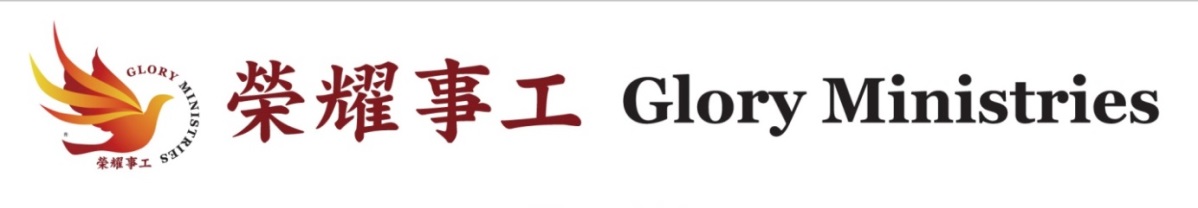 純淨語言 活字母 學校 報名表 2020 5/29-31Pure Language Living Letters Reg. Form報名資料Reg. Basic Info：姓名及頭銜Name & Title： 	               年 齡Age：	       性別Gender：□男M □女F    聚會教會Your church：	                  電郵email：                     微 信 號wechat：               line/whatsapp id：                      手機handphone No.:                 住家(H)/辦公(O)：                      詳細地址address：                                                                                                                                    □ 我已受洗 Baptized     □ 我未受洗 Not Baptized□ 我已看完「活字母אב」I have Watched Living Letters אב 請見下方 □ 我想參與服事I want to serve in the conference：             報名資格Qualification：1.重生受洗基督徒 Baptized Christian  2.看完「活字母אב」先修課程，榮耀事工youtube頻道，請參考榮耀事工網站Prerequisite： Watched Living Letters אב先修課程目的在幫助學員熟悉活字母，不需要全部會了才可以報名報名費用Reg.Fee：  □3300NT/人   □刷卡Credit Card 3399NT   □微信Wechat 825RMB14歲以下需一位家長陪同 Child under 14 need an accompany parent報名程序Registration process:1.請滿足以上報名資格 Fulfill the above qualificaiton2.繳交報名表Submit Registration Form3.繳交版權維護同意書Submit Copyright Protection Consent4.等候繳費通知繳交報名費Pay Registration Fee5.接受報名完成通知 Receive Registration Completion Notice□ 我已確實閱讀並簽寫[版權維護同意書] (如附件 請手簽正式中文全名)I have read and signed Copyright Protection Consent (Please sign by hand clearly)□ 我願意遵守大會[繳交一切電子產品統一保管]規則I follow the regulations of the school and give all electronic recording devices hand phone etc. to the host during the class sessions.課程注意事項 Conference notices：1.本課程名額有限，錄取以報名完成先後順序為準，額滿為止。Seats are limited, admission by the order of registration. 2.課程中手機等電子產品統一保管，請您帶紙本聖經參加聚會。Please bring a paper copy bible.3.聚會期間會場禁止錄音、錄影、拍照No video ,audio taping, or photographing is allowed in class sessions. 4.未照報名程序要求退款或刷退，須付行政處理費：款項50%及信用卡手續費。報名完成不退費。No refund after complete registration. If not following reg.process and asking for refund then must deduct 50% of admin and credit fees□請等候報名繳費通知 再進行繳費 Pay Registration Fee after receiving payment notice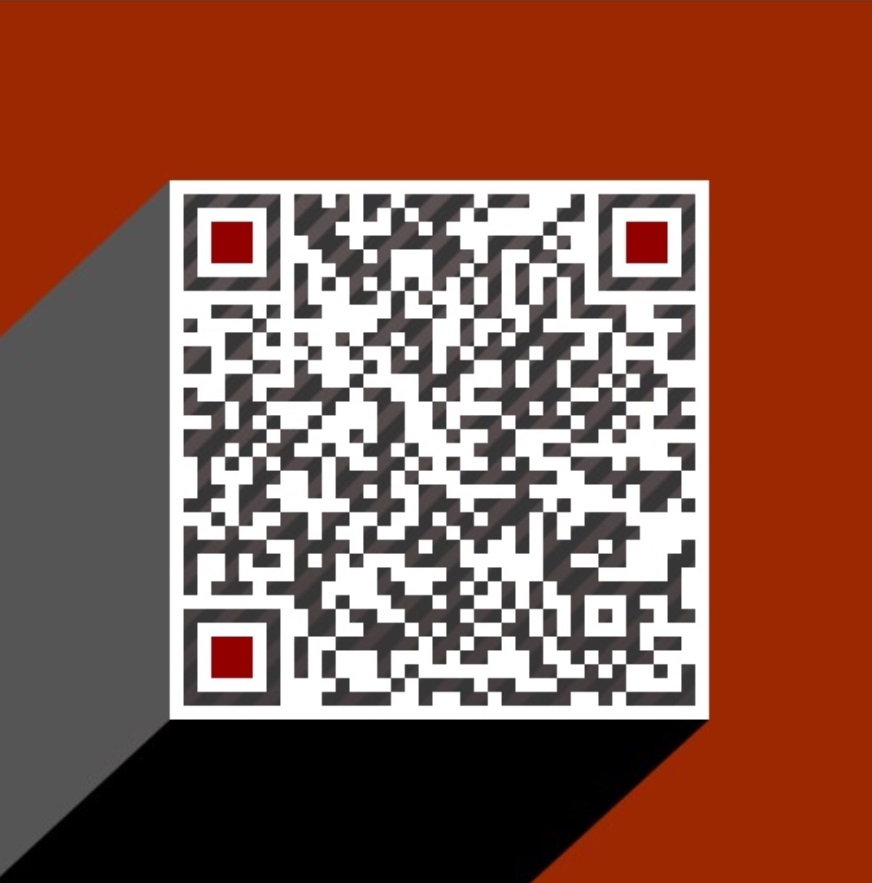 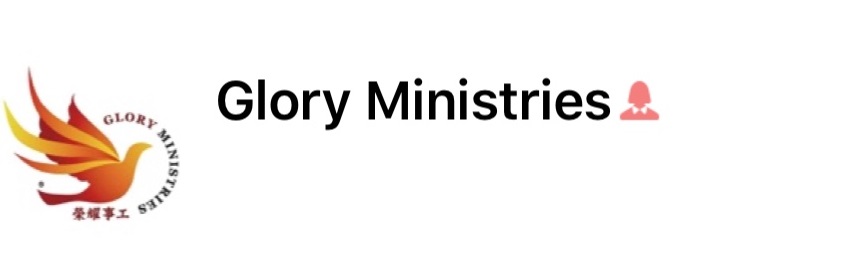 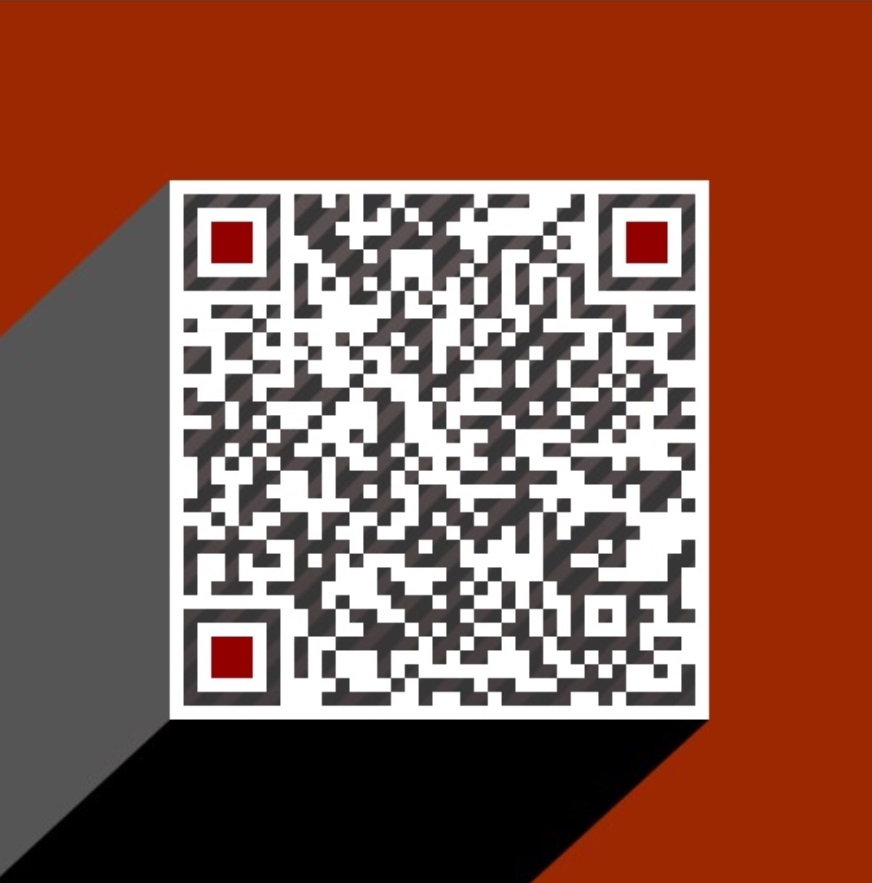 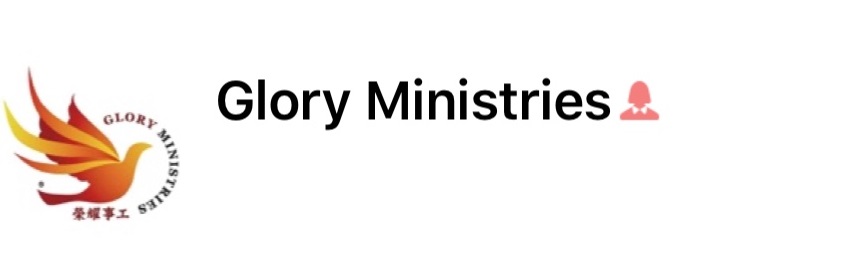 簽名Sign：                     日期Date：                     